６月オンラインADI減災カフェ（Zoom）のご案内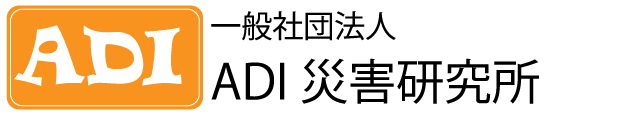 テーマ　自治体向け　避難行動要支援者個別避難計画策定を進めるために災害時に誰一人取り残さないように全国で進められている避難行動要支援者対策の取り組みが、新型コロナウイルスの感染拡大も重なり、進めにくい状況もあるのではないでしょうか。また、個別避難計画を作成するために必要な避難支援者の確保が難しいという悩みもよく聞きます。今回のADI減災カフェでは、避難行動要支援者の個別避難計画の策定を進めるポイントを各地の事例も含めながら紹介します。避難支援者の確保の課題や、地域での取り組みについても紹介します。◆日　　　時：6月15日（火）13：00～　約1時間◆講　　　師：ADI災害研究所理事長　伊永　勉◆参加費等：無料◆対　　　象：自治体職員、ADI災害研究所会員等◆実施方法：Zoomで実施＜お申込方法＞FAXまたはメールで下記の参加申込書をご利用いただくか、所属、お名前、メールアドレス(zoom招待メール送付先)をご連絡下さい。実施の前日までに招待メールを送付いたします。オンラインADI減災カフェ　プログラム申込書FAX　06-6359-7722　または、メール　info@adi-saigaikenkyusyo.comお問合せ　お申込みは　一般社団法人ADI災害研究所　URL http://www.adi-saigaikenkyusyo.com　　〒530-0015　大阪市北区中崎西1－8－24　アインズビル梅田807　TEL　06-6359-7711　FAX　06-6359-7722　　Email　info@adi-saigaikenkyusyo.com　お名前所属機関　部署ご連絡電話番号メールアドレスその他